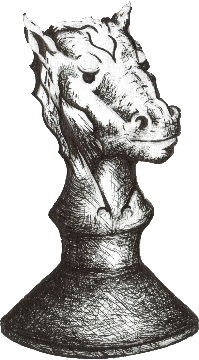 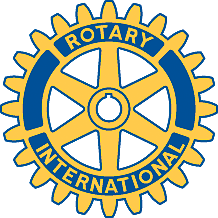 2022Rim High SchoolScholastic Chess TournamentWhen:          Saturday March 12th 9:00 AM -- + 2:30 PM (Sign-in 8:30 – 9:00)Where:       Rim of the World High School, 27400 CA-18, Lake Arrowhead, CA 92352Who:            K through 12th grade players who know the fundamentals of the gameDivisions:    + 6 divisions with some grade levels combined in a Round Robin format                      Note: Swiss System pairings may be used in the HS sections in the                       event of a large enrollment. Grades 6-12 may be using clocks for timed                      games.Awards:      1st, 2nd, 3rd place trophies will be awarded in each divisionRegistration:  The tournament is FREE to those who register by Thursday, March 10th                 $10 registration at the door.  Please be on site by 8:30 to check-in/registerContact:      Keith Martin at: (C) 775.560.8600 or email to: rimhighchess@gmail.comDirections, maps, etc., are also available at: https://www.facebook.com/RimHighChessThe posting or distribution of written materials by students does not indicate District endorsement of the content of the materials or of the organization, group, company, agency, or individuals associated with the materials.Snacks and lunch for sale at tournament or bring your own_____________________________________________________________________Tournament Registration: email information to Keith Martin at: rimhighchess@gmail.comStudent Name ___________________________________   Grade _______________School ____________________________________         City ___________________Contact & Phone _________________ (     ) __________ e-mail  _________________Parent/guardian signature below indicates permission to participate in the Rim High School Scholastic Chess Tournament and to allow RYCA and RHS to post tournament pictures on our website or Facebook pagesParent/guardian permission ______________________________________________